10 REDENEN OM VANDAAG POPCORN TE ETEN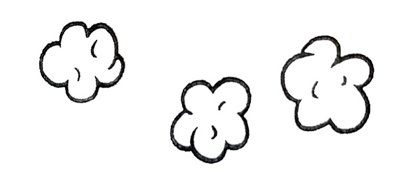 (Of morgen, als het echt niet anders kan.) Popcorn is GEZONDHeel veel eiwitten. In zoute popcorn zit geen suiker. In zoete popcorn zit geen zout.Popcorn is SPANNENDHallo, het knalt als je het maakt! Welk eten knalt er nou nog meer? Je kunt meedrummen terwijl het poft, meedansen, stiekem gluren... Popcorn is er in wel  DUIZEND SMAKEN Verzin er maar eens vijf en probeer ze uit. Tip: kaneel, pizzakruiden, chocola, geraspte kaas, kerrie... Wat kun jij nog meer bedenken?Popcorn is NIET ZO DUUR Je hebt niet veel nodig. Van een handje maiskorrels maak je een enorme kom popcorn.Popcorn kraakt GEZELLIGGa wel uit de buurt zitten van mensen met misofonie. 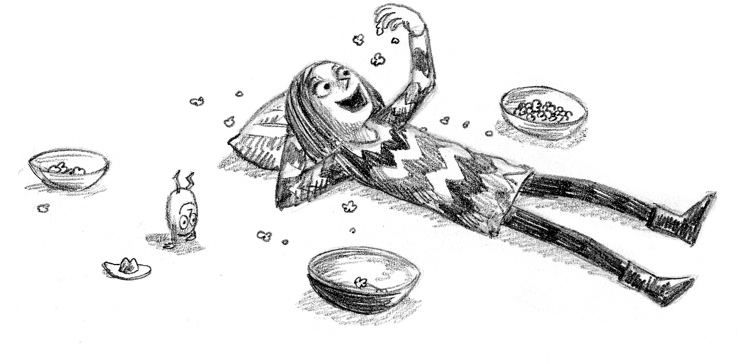 Weet je niet wat dat is? Zoek maar eens op.Popcorn ziet er LEUK uit Welke vormpjes herken jij?Met de restjes kun je KNUTSELEN Maak eens een popcorn schilderij of tekening!LEZEN wordt NOG LEUKER als je er popcorn bij eetSamen lezen met popcorn erbij is ook heel fijn.Popcorn maakt alle mensen BLIJMet wie deel jij je kom popcorn?In Amerika is het vandaag POPCORN DAY, oftewel POPCORNDAGBen jij nu niet in Amerika? Of is het nu geen 19 januari? Nou ja, zeg eens eerlijk, is het niet elke dag popcorndag?